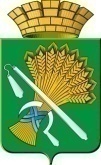 ГЛАВА КАМЫШЛОВСКОГО ГОРОДСКОГО ОКРУГАП О С Т А Н О В Л Е Н И Еот  12.12.2018 года № 1084г. Камышлов О внесении изменений в постановление главы Камышловского городского округа от 15.06.2017 года  № 573 «Об общественной муниципальной комиссии по обеспечению реализации подпрограммы «Благоустройство и озеленение Камышловского городского округа» муниципальной программы «Развитие социально-экономического комплекса Камышловского городского округа до 2020 года», утвержденной постановлением главы администрации Камышловского городского округа от 14.11.2013г. № 2028 «Формирование современной городской среды на территории Камышловского городского округа»В связи со служебной необходимостью, кадровыми изменениями в администрации Камышловского городского округа, руководствуясь частью 1 статьи 16 Федерального закона «Об общих принципах организации местного самоуправления в Российской Федерации» от 06.10.2003 г. № 131-ФЗ, Уставом Камышловского городского округа, ПОСТАНОВЛЯЮ:Внести изменение в название постановления главы Камышловского городского округа «Об общественной муниципальной комиссии по обеспечению реализации подпрограммы «Благоустройство и озеленение Камышловского городского округа» муниципальной программы «Развитие социально-экономического комплекса Камышловского городского округа до 2020 года», утвержденной постановлением главы администрации Камышловского городского округа от 14.11.2013г. № 2028  «Формирование современной городской среды на территории Камышловского городского округа» и  изложить в новой редакции: «Об общественной муниципальной комиссии по обеспечению реализации муниципальной программы «Формирование современной городской среды на территории Камышловского городского округа», утвержденной постановлением главы Камышловского городского округа от 28.07.2017 № 719». Внести в состав общественной муниципальной комиссии по обеспечению реализации муниципальной программы «Формирование современной городской среды на территории Камышловского городского округа», утвержденной постановлением главы Камышловского городского округа от 28.07.2017 № 719 (Далее - «Общественная муниципальная комиссия») следующие изменения:2.1. Исключить из состава Общественной муниципальной комиссии:Бессонова Евгения Александровича, заместителя главы администрации Камышловского городского округа, заместитель председателя комиссии;Михееву Ольгу Владимировну, и.о. начальника отдела архитектуры и градостроительства администрации Камышловского городского округа, член комиссии;Калмыкова Дениса Алексеевича, заместителя директора по общим вопросам муниципального казенного учреждения «Центр обеспечения деятельности администрации Камышловского городского округа», член комиссии.2.2. Включить в состав Общественной муниципальной комиссии:Бессонова Евгения Александровича, первого заместителя главы администрации Камышловского городского округа, заместитель председателя комиссии;Чикунову Татьяну Анатольевну, председателя Думы Камышловского городского округа, заместитель председателя комиссии;Нифонтову Татьяну Валерьевну, начальника отдела архитектуры и градостроительства администрации Камышловского городского округа, член комиссии;Калмыкова Дениса Алексеевича, представителя политической партии «Единая Россия», член комиссии (по согласованию);Озорнина Сергея Владимировича, главного редактора газеты «Камышловские известия», член комиссии;Шевелёву Татьяну Владимировну, председатель Общественной Палаты Камышловского городского округа, член комиссии (по согласованию);Трубина Дмитрия Васильевича, представителя политической партии «ЛДПР», член комиссии (по согласованию).Опубликовать настоящее постановление в газете «Камышловские известия» и разместить на официальном сайте Камышловского городского округа в информационно-коммуникационной сети Интернет.	4. Контроль за исполнением настоящего постановления оставляю за собой.Глава Камышловского городского округа                                    А.В. Половников